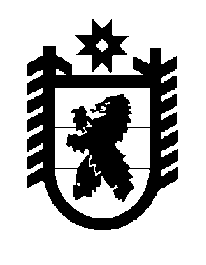 Российская Федерация Республика Карелия    ПРАВИТЕЛЬСТВО РЕСПУБЛИКИ КАРЕЛИЯПОСТАНОВЛЕНИЕот  26 июля 2017 года № 259-Пг. Петрозаводск Об утверждении Порядка использования средств бюджета 
Республики Карелия, зарезервированных в составе 
утвержденных бюджетных ассигнованийВ соответствии с пунктом 3 статьи 217 Бюджетного кодекса Российской Федерации Правительство Республики Карелия п о с т а н о в л я е т:1. Утвердить прилагаемый Порядок использования средств бюджета Республики Карелия, зарезервированных в составе утвержденных бюджетных ассигнований.2. Признать утратившими силу:постановление Правительства Республики Карелия от 15 февраля 2016 года № 48-П «Об утверждении Порядка использования средств бюджета Республики Карелия, зарезервированных в составе утвержденных бюджетных ассигнований» (Собрание законодательства Республики Карелия, 2016, № 2, ст. 255);постановление Правительства Республики Карелия от 23 марта 
2016 года № 108-П «О Порядке использования средств бюджета Республики Карелия на реализацию мероприятий в сфере занятости населения» (Собрание законодательства Республики Карелия, 2016, № 3, ст. 522);постановление Правительства Республики Карелия от 21 июня 2016 года 
№ 222-П «О внесении изменений в постановление Правительства Республики Карелия от 23 марта 2016 года № 108-П» (Собрание законодательства Республики Карелия, 2016, № 6, ст. 1265);постановление Правительства Республики Карелия от 22 декабря 2016 года № 456-П «О Порядке взаимодействия органов исполнительной власти Республики Карелия при подготовке предложений о принятии Правительством Республики Карелия решений о софинансировании федеральных проектов и программ, проектов, предусматривающих использование средств некоммерческих организаций (в том числе международных и межрегиональных)» (Официальный интернет-портал правовой информации (www.pravo.gov.ru), 26 декабря 2016 года, № 1000201612260005);пункт 2 постановления Правительства Республики Карелия от 16 января 2017 года № 15-П «О внесении изменений  и  признании  утратившими  силу некоторых постановлений Правительства Республики Карелия» (Официальный интернет-портал правовой информации (www.pravo.gov.ru), 19 января 
2017 года, № 1000201701190002);постановление Правительства Республики Карелия от 15 июня 2017 года 
№ 198-П «О внесении изменения в постановление Правительства Республики Карелия от 23 марта 2016 года № 108-П» (Официальный интернет-портал правовой информации (www.pravo.gov.ru), 19 июня 2017 года, 
№ 1000201706190001).Временно исполняющий обязанности Главы Республики Карелия                                                      А.О. ПарфенчиковУтвержденпостановлением ПравительстваРеспублики Карелияот 26 июля 2017 года № 259-П        Порядокиспользования средств бюджета Республики Карелия, зарезервированных
в составе утвержденных бюджетных ассигнований
1. Настоящий Порядок определяет правила принятия решений об использовании (перераспределении) средств бюджета Республики Карелия, зарезервированных в составе утвержденных бюджетных ассигнований, за исключением средств резервного фонда Правительства Республики Карелия, резервного фонда Правительства Республики Карелия для ликвидации чрезвычайных ситуаций (далее – зарезервированные средства).2. Использование (перераспределение) зарезервированных средств на финансовое обеспечение расходных обязательств Республики Карелия, софинансирование которых осуществляется из федерального бюджета в рамках федеральных проектов и программ, проектов, предусматривающих использование средств некоммерческих организаций (в том числе международных и межрегиональных) (далее – некоммерческий проект), осуществляется на основании правового акта Правительства Республики Карелия.Проект правового акта Правительства Республики Карелия об использовании (перераспределении) зарезервированных средств разрабатывается Министерством финансов Республики Карелия в срок до 10 марта соответствующего финансового года на основании предложений, представленных органами исполнительной власти Республики Карелия – ответственными исполнителями соответствующих мероприятий.Предложение представляется в течение 7 рабочих дней со дня получения органом исполнительной власти Республики Карелия информации от федерального органа исполнительной власти, органа управления некоммерческой организацией о предоставлении Республике Карелия финансовой поддержки для софинансирования соответствующего федерального проекта (программы), некоммерческого проекта, но не позднее 1 марта соответствующего финансового года.Предложение должно содержать следующую информацию:наименование федерального проекта (программы), некоммерческого проекта;реквизиты правового акта (решения) федерального органа исполнительной власти, реквизиты решения органа управления некоммерческой организацией (в том числе международной и межрегиональной) о предоставлении Республике Карелия финансовой поддержки для софинансирования соответствующего федерального проекта (программы), некоммерческого проекта, при наличии –реквизиты соглашения об участии Республики Карелия в реализации федерального проекта (программы), некоммерческого проекта;объем средств федерального бюджета на софинансирование федерального проекта (программы), средств некоммерческих организаций (в том числе международных и межрегиональных) на софинансирование некоммерческого проекта, предоставленных Республике Карелия, предложения об объеме софинансирования за счет средств бюджета Республики Карелия и прогнозе общей стоимости мероприятий (объекта) в рамках их реализации;условия софинансирования федерального проекта (программы), некоммерческого проекта, сроки их реализации;наличие утвержденной в установленном порядке проектно-сметной документации на объект, оценку расходов на содержание объекта после ввода в эксплуатацию и предполагаемые источники их финансирования (в случае использования (перераспределения) бюджетных ассигнований на капитальные вложения);значения целевых показателей использования межбюджетных трансфертов, средств некоммерческих организаций (в том числе международных и межрегиональных), предоставленных Республике Карелия на софинансирование федерального проекта (программы), некоммерческого проекта;размер долей участников и их обоснование в праве собственности на объект, возникающий при реализации некоммерческого проекта (в случае использования (перераспределения) бюджетных ассигнований на капитальные вложения).3. Использование (перераспределение) зарезервированных средств на реализацию мероприятий в сфере занятости населения осуществляется в целях оказания содействия трудоустройству незанятых инвалидов на оборудованные (оснащенные) для них рабочие места (далее – дополнительное мероприятие) на основании соглашений (договоров), заключаемых Министерством социальной защиты, труда и занятости Республики Карелия с:юридическими лицами (за исключением государственных (муниципальных) учреждений), индивидуальными предпринимателями, физическими лицами – производителями товаров, работ, услуг;казенными, бюджетными и автономными учреждениями Республики Карелия; органами местного самоуправления муниципальных образований в Республике Карелия. В случае если стороной соглашения (договора) является казенное, автономное или бюджетное учреждение Республики Карелия, такое соглашение (договор) подлежит согласованию с соответствующим главным распорядителем средств бюджета Республики Карелия, в ведении которого находится данное учреждение.Средства бюджета Республики Карелия на реализацию дополнительного мероприятия предоставляются:юридическим лицам (за исключением государственных (муниципальных) учреждений), индивидуальным предпринимателям, физическим лицам – производителям товаров, работ, услуг – в форме субсидий в порядке, установленном постановлением Правительства Республики Карелия от 27 апреля 2017 года № 134-П «Об утверждении Порядка предоставления из бюджета Республики Карелия субсидий юридическим лицам (за исключением субсидий государственным (муниципальным) учреждениям), индивидуальным предпринимателям, физическим лицам – производителям товаров, работ, услуг на мероприятия по активной политике занятости населения и социальной поддержке безработных граждан»;бюджетным и автономным учреждениям Республики Карелия – в форме субсидий на иные цели в порядке и на условиях, определенных нормативным правовым актом Правительства Республики Карелия, устанавливающим порядок предоставления из бюджета Республики Карелия субсидий бюджетным и автономным учреждениям Республики Карелия на иные цели;казенным учреждениям Республики Карелия – в форме бюджетных ассигнований на оказание государственных услуг (выполнение работ) физическим и юридическим лицам;бюджетам муниципальных образований – в форме иных межбюджетных трансфертов на оказание муниципальных услуг (выполнение работ) физическим и юридическим лицам муниципальными учреждениями в соответствии с правовыми актами Правительства Республики Карелия о распределении иных межбюджетных трансфертов бюджетам муниципальных образований на реализацию дополнительного мероприятия.4. Использование (перераспределение) средств, иным образом зарезервированных в составе бюджетных ассигнований, утвержденных законом Республики Карелия о бюджете Республики Карелия на текущий  финансовый год и плановый период, осуществляется на основании правового акта Правительства Республики Карелия. Проект правового акта Правительства Республики Карелия об использовании (перераспределении) зарезервированных средств разрабатывается органом исполнительной власти Республики Карелия – ответственным исполнителем соответствующих мероприятий или главным распорядителем зарезервированных средств в соответствии с законом о бюджете Республики Карелия на соответствующий финансовый год и плановый период в случае возникновения потребности в соответствующих бюджетных ассигнованиях.Проект правового акта Правительства Республики Карелия об использовании (перераспределении) зарезервированных средств должен содержать информацию о размере и целях использования зарезервированных средств,  главном распорядителе и (или) получателе средств бюджета Республики Карелия. К пояснительной записке к проекту правового акта Правительства Республики Карелия об использовании (перераспределении) зарезервированных средств прилагаются документы, обосновывающие размер средств, которые предлагается использовать (перераспределить), подтвержденный расчетами. ______________